Famous Photographer ProjectProject due in Teams by Friday 1/26/24. Class presentations will begin: Monday 1/29/24.Introduction: Famous photographers are individuals who have fabricated the art and craft of photography. They were/are artists, dreamers, innovators, technicians, scientists, and most importantly, visionaries. Many of them were/are pioneers of particular processes. Without their struggles and their intentions, photography certainly wouldn’t be what it is today.Objective: To become familiar with some of the famous photographers throughout time, what they did to become famous, and how they contributed to the history of photography. By researching a particular person, you are looking deeper into this art form, and it will become more meaningful to you. By recreating one of their photos, you will get to explore all the decisions that go into making a photograph.Part 1-Choose a famous photographer:Each student must pick a different photographer — no duplicates will be allowed! Once you have chosen, let me know so that no one else chooses the same person. Do some research to find a photographer who interests you and one you would like to know more about. The library and the Internet are good places to conduct research. Just remember to document your sources! If you are having trouble finding information about this photographer or if you absolutely do not love the work of your photographer, find a different photographer to research.Research: Once your photographer has been approved, use the Internet and books to compile information about your photographer. Great research locations include:● https://scholar.google.com/● The library or books in my classroom.● http://famous-photographers.com/● https://erickimphotography.com/blog/learn-from-the-masters/***Note: Wikipedia is not always reliable source. ***Part 2-The PowerPoint Slides (13 slides total):Do not use a font smaller than 20 in your slides. Use correct spelling and grammar.Note: Make sure the photos used in your PowerPoint are indeed taken by your photographer (not someone else making a photo in their style!) and try to find the ones with as high resolution as possible.All photos used should include a caption (using a text box) with the following info: title (if it has one) + year & place it was taken.Slide 1 (Title Slide): Info: Photographer’s full name, “Presentation by: [your name]”, class name and period. Images: One image of their work (with caption info!).Slide 2:Info: Photographer’s birth date, place of birth, current age or date of their passing. Where they lived/grew up and worked. Brief summary of family background.Images: A portrait of the photographer so we can see what they look like + an image representing where they were born or grew up (map, flag, landmark).Slide 3:	Info: what type of work are they mostly known for?		Images: Two examples of the type of photos they’re known for (with caption info!).Slide 4:Info: How/why did they become a photographer? What influenced them/inspired them?	How/where did the photographer study/train?Images: Anything to visual to go with the information, if possible (school logo, person that influenced them, etc).Slide 5: Info: Places they photographed in, subject matter they typically captured, what materials did they use (type of camera/digital/film/lens/silver gelatin print, etc.).Images: Show picture of the type of camera/s or special equipment used to go along with your info.Slide 6:Images: At least 2 more examples of their work (with caption info!). Share what you know about these photos.Slide 7: Info: What significant contributions did they make to society or the photographic field?	Include: A quote about the photographer’s work (if possible).Slide 8:	Images: Show 4 more of your photographer’s most well-known images and… Info: …explain why those images were/are so popular.Slide 9: Info: Where has their work been published (books, newspapers, magazines, exhibitions)? Have they received any awards or special recognition?Slide 10:Info: At least 3 other interesting (or even quirky) facts about them.Images: At least 2 more of their photos and/or photos relating to your info.Slide 11:Info: Your reaction to the photographer and their work: why did you choose them, what do you like about their style, what did you learn through their photography? Explain what their work is about and what you think they were trying to communicate.Images: Your favorite photograph that they made and explain why.Slide 12:	Your photo recreation challenge outlined in Part 3 below.Slide 13:Info: Cite your sources! Provide website URL’s and book titles that were used in your research. You must have AT LEAST 3 sources, not including Wikipedia. If they have a personal website, that must be included in your sources.Part 3-Photo Recreation Challenge:Choose one of your photographer’s photos to copy in every way possible, including the editing.The original photo and your photo should be shown side by side on Slide 12 of your PPT presentation.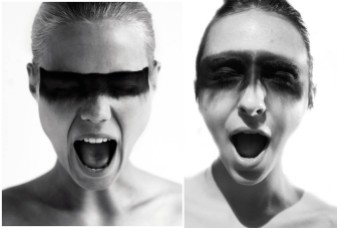 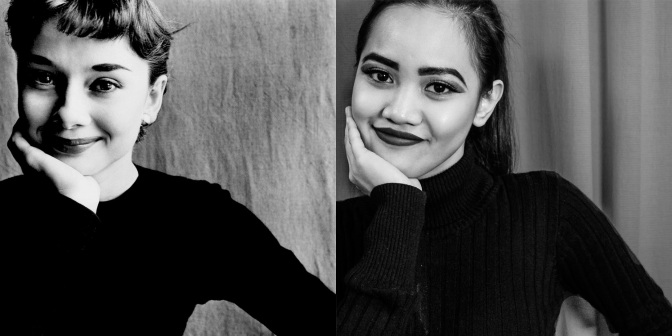 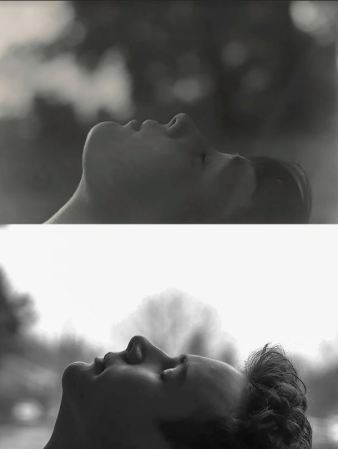 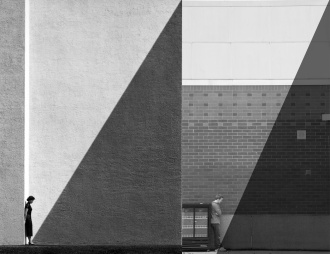 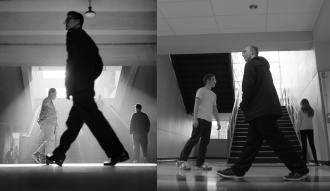 